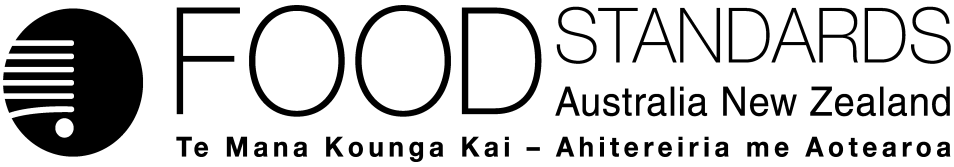 13 December 2013[23–13]Administrative Assessment Report – Application A1092Irradiation of Specific Fruits DecisionChargesApplication Handbook requirementsConsultation & assessment timeframeDate received:  25 October 2013Date due for completion of administrative assessment:  18 November 2013Date completed:  13 November 2013Date received:  25 October 2013Date due for completion of administrative assessment:  18 November 2013Date completed:  13 November 2013Date received:  25 October 2013Date due for completion of administrative assessment:  18 November 2013Date completed:  13 November 2013Applicant:  Qld Department of Agriculture, Fisheries & ForestryApplicant:  Qld Department of Agriculture, Fisheries & ForestryPotentially affected Standard:Standard 1.5.3Brief description of Application:To seek permission to irradiate 11 specific fruits (apple, apricot, cherry, nectarine, peach, plum, honeydew, rockmelon, strawberry, table grape and zucchini/scallopini (squash) for phytosanitary purposes.Brief description of Application:To seek permission to irradiate 11 specific fruits (apple, apricot, cherry, nectarine, peach, plum, honeydew, rockmelon, strawberry, table grape and zucchini/scallopini (squash) for phytosanitary purposes.Potentially affected Standard:Standard 1.5.3Procedure:  GeneralEstimated total hours: Up to 650 hoursReasons why:The assessment will require an updated nutrition assessment of greater than average complexity. There will also need to be consideration of risk management options commensurate with the risk assessment findings and legal drafting.Estimated start work:  March 2014Application accepted Date:  13 November 2013Has the Applicant requested confidential commercial information status? Yes	No✔Has the Applicant sought special consideration e.g. novel food exclusivity, two separate applications which need to be progressed together?Yes	No ✔Does FSANZ consider that the application confers an exclusive capturable commercial benefit on the Applicant?Yes	No ✔ Does the Applicant want to expedite consideration of this Application?Yes	No✔	Not known Which Guidelines within the Part 3 of the Application Handbook apply to this Application?3.1.1, 3.5.3 Is the checklist completed?Yes✔		NoDoes the Application meet the requirements of the relevant Guidelines?  Yes✔		No  Does the Application relate to a matter that may be developed as a food regulatory measure, or that warrants a variation of a food regulatory measure?Yes✔		NoIs the Application so similar to a previous application or proposal for the development or variation of a food regulatory measure that it ought not to be accepted?Yes	No✔Did the Applicant identify the Procedure that, in their view, applies to the consideration of this Application?Yes✔ (in letter and checklist, not in Application)	NoIf yes, indicate which Procedure: GeneralOther Comments or Relevant Matters:Proposed length of public consultation period:  6 weeks Proposed timeframe for assessment:‘Early Bird Notification’ due:  11 December 2013Commence assessment (clock start)	early May 2014Completion of assessment & preparation of draft food reg measure	early Sept 2014Public comment	mid-Sept – late Oct 2014Board to complete approval	early Feb 2015Notification to Forum	mid-Feb 2015Anticipated gazettal if no review requested	late April 2015